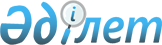 О прожиточном минимуме
					
			Утративший силу
			
			
		
					Закон Республики Казахстан от 16 ноября 1999 г. N 474-I. Утратил силу Законом Республики Казахстан от 19 мая 2015 года № 314-V      Сноска. Утратил силу Законом РК от 19.05.2015 № 314-V (вводится в действие по истечении десяти календарных дней после дня его первого официального опубликования).      Настоящий Закон устанавливает правовую основу для определения и использования прожиточного минимума в Республике Казахстан. 

      Статья 1. Прожиточный минимум 



      1. Прожиточный минимум - необходимый минимальный денежный доход на одного человека, равный по величине стоимости минимальной потребительской корзины.



      2. Величина прожиточного минимума рассчитывается уполномоченным органом в области государственной статистики и уполномоченным государственным органом по вопросам социальной защиты населения исходя из стоимости минимальной продовольственной корзины, увеличенной на фиксированную долю расходов на минимально необходимые непродовольственные товары и услуги.



      3. Прожиточный минимум рассчитывается ежеквартально по республике и по регионам в среднем: 

      1) на душу населения; 

      2) по половозрастным группам населения. 

      Сноска. Статья 1 с изменениями, внесенными законами РК от 15.12.2005 N 101 (вводится в действие с 01.01.2006); от 19.03.2010 № 258-IV.

      Статья 2. Минимальная потребительская корзина 



      1. Минимальная потребительская корзина представляет собой минимальный набор продуктов питания, товаров и услуг, необходимых для обеспечения жизнедеятельности человека, в натуральном и стоимостном выражении. 



      2. Минимальная потребительская корзина состоит из: 

      1) продовольственной корзины; 

      2) фиксированной доли расходов на непродовольственные товары и услуги. 



      3. Продовольственная корзина рассчитывается уполномоченным органом в области государственной статистики по научно обоснованным физиологическим нормам потребления продуктов питания, утверждаемым уполномоченным органом в области санитарно-эпидемиологического благополучия по согласованию с уполномоченным органом в области здравоохранения.



      4. Фиксированная доля расходов на непродовольственные товары и услуги устанавливается Правительством Республики Казахстан в соотношении к стоимости минимальной потребительской корзины.

      Сноска. Статья 2 с изменениями, внесенными законами РК от 15.12.2005 N 101 (вводится в действие с 01.01.2006); от 19.03.2010 № 258-IV; от 29.09.2014 № 239-V (вводится в действие по истечении десяти календарных дней после дня его первого официального опубликования).

      Статья 3. Назначение прожиточного минимума 

      Прожиточный минимум предназначается для ежегодных: 

      1) оценки уровня жизни и определения черты бедности; 

      2) определения направлений социальной политики и осуществления мер по социальной поддержке населения; 

      3) обоснования устанавливаемых минимального размера месячной заработной платы, минимального размера пенсии и базовых социальных выплат. 

      Сноска. Статья 3 с изменениями, внесенными Законом РК от 15.12.2005 N 101 (вводится в действие с 01.01.2006).

      Статья 4. Черта бедности 



      1. Черта бедности - граница дохода, необходимого для удовлетворения минимальных потребностей человека, устанавливаемая в республике в зависимости от экономических возможностей. 



      2. Черта бедности определяется на основе прожиточного минимума. Она рассчитывается ежеквартально по республике, а также на уровне регионов в порядке, устанавливаемом Правительством Республики Казахстан. 



      3. Черта бедности служит критерием для оказания социальной помощи малообеспеченным гражданам. 

      Сноска. Статья 4 с изменениями, внесенными Законом РК от 15.12.2005 N 101 (вводится в действие с 01.01.2006).

      Статья 5. Применение величины прожиточного минимума 

                 при установлении минимального размера месячной 

                 заработной платы, минимального размера пенсии 

                 и базовых социальных выплат       Величина прожиточного минимума, определяемая в целом по Республике Казахстан и устанавливаемая ежегодно с учетом инфляции законом о республиканском бюджете на соответствующий финансовый год, является основой для установления минимального размера месячной заработной платы, минимального размера пенсии и базовых социальных выплат. 

      Сноска. Статья 5 в редакции Закона РК от 15.12.2005 N 101 (вводится в действие с 01.01.2006).

      Статья 6. Публикация сведений о прожиточном минимуме       Сведения о прожиточном минимуме в целом по Республике Казахстан в среднем на душу населения по основным половозрастным группам населения, черте бедности, стоимости продовольственной корзины и доле населения, находящегося ниже этих критериев, подлежат официальному опубликованию в средствах массовой информации уполномоченным органом в области государственной статистики. 

      Сноска. Статья 6 с изменениями, внесенными законами РК от 15.12.2005 N 101 (вводится в действие с 01.01.2006); от 19.03.2010 № 258-IV.     Статья 7. Введение в действие настоящего Закона      Настоящий Закон вводится в действие с 1 января 2000 года.            Президент 

      Республики Казахстан 
					© 2012. РГП на ПХВ «Институт законодательства и правовой информации Республики Казахстан» Министерства юстиции Республики Казахстан
				